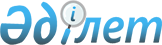 О внесении изменений в решение Зайсанского районного маслихата от 28 декабря 2018 года № 34-1 "О бюджете города районного значения, сельских округов Зайсанского района на 2019-2021 годы"
					
			Утративший силу
			
			
		
					Решение Зайсанского районного маслихата Восточно-Казахстанской области от 7 августа 2019 года № 42-5. Зарегистрировано Департаментом юстиции Восточно-Казахстанской области 15 августа 2019 года № 6116. Утратило силу решением Зайсанского районного маслихата Восточно-Казахстанской области от 24 февраля 2020 года № 50-6/1.
      Сноска. Утратило силу решением Зайсанского районного маслихата Восточно-Казахстанской области от 24.02.2020 № 50-6/1 (вводится в действие по истечении десяти календарных дней после дня его первого официального опубликования).

      Примечание ИЗПИ.

      В тексте документа сохранена пунктуация и орфография оригинала.
      В соответствии со статьями 106, 109-1 Бюджетного Кодекса Республики Казахстан от 4 декабря 2008 года, подпунктом 1) пункта 1 статьи 6 Закона Республики Казахстан от 23 января 2001 года "О местном государственном управлении и самоуправлении в Республике Казахстан" Зайсанский районный маслихат РЕШИЛ:
      1. Внести в решение Зайсанского районного маслихата от 28 декабря 2018 года № 34-1 "О бюджете города районного значения, сельских округов Зайсанского района на 2019-2021 годы" (зарегистрировано в Реестре государственной регистрации нормативных правовых актов за номером 5-11-187, опубликовано 9 февраля 2019 года в районной газете "Достык" и в Эталонном контрольном банке нормативных правовых актов Республики Казахстан в электронном виде 16 января 2019 года) следующие изменения:
      пункт 1 изложить в следующей редакции:
      "1. Утвердить бюджет Айнабулакского сельского округа на 2019-2021 годы согласно приложениям 1, 2 и 3 соответственно, в том числе на 2019 год в следующих объемах:
      1) доходы - 60967 тысяч тенге, в том числе:
      налоговые поступления - 4772 тысяч тенге;
      неналоговые поступления – 225 тысяч тенге;
      поступления от продажи основного капитала – 0,0 тысяч тенге;
      поступления трансфертов –55970 тысяч тенге;
      2) затраты - 61610,2 тысяч тенге;
      3) чистое бюджетное кредитование – 0,0 тысяч тенге, в том числе:
      бюджетные кредиты – 0,0 тысяч тенге;
      погашение бюджетных кредитов – 0,0 тысяч тенге;
      4) сальдо по операциям с финансовыми активами – 0,0 тысяч тенге;
      приобретение финансовых активов – 0,0 тысяч тенге;
      поступление от продажи финансовых активов государства – 0,0 тысяч тенге;
      5) дефицит (профицит) бюджета – - 643,2 тысяч тенге;
      6) финансирование дефицита (использование профицита) бюджета – 643,2 тысяч тенге;
      поступление займов – 0,0 тысяч тенге;
      погашение займов – 0,0 тысяч тенге;
      используемые остатки бюджетных средств – 643,2 тысяч тенге.";
      пункт 3 изложить в следующей редакции:
      "3. Утвердить бюджет Дайырского сельского округа на 2019-2021 годы согласно приложениям 4, 5, 6 соответственно, в том числе на 2019 год в следующих объемах:
      1) доходы - 65043 тысяч тенге, в том числе:
      налоговые поступления - 4920 тысяч тенге;
      неналоговые поступления – 180 тысяч тенге;
      поступления от продажи основного капитала – 0,0 тысяч тенге;
      поступления трансфертов –59943 тысяч тенге;
      2) затраты - 65832,4 тысяч тенге;
      3) чистое бюджетное кредитование – 0,0 тысяч тенге, в том числе:
      бюджетные кредиты – 0,0 тысяч тенге;
      погашение бюджетных кредитов – 0,0 тысяч тенге;
      4) сальдо по операциям с финансовыми активами – 0,0 тысяч тенге;
      приобретение финансовых активов – 0,0 тысяч тенге;
      поступление от продажи финансовых активов государства – 0,0 тысяч тенге;
      5) дефицит (профицит) бюджета – -789,4 тысяч тенге;
      6) финансирование дефицита (использование профицита) бюджета – 789,4 тысяч тенге;
      поступление займов – 0,0 тысяч тенге;
      погашение займов – 0,0 тысяч тенге;
      используемые остатки бюджетных средств – 789,4 тысяч тенге.";
      пункт 5 изложить в следующей редакции: 
      "5. Утвердить бюджет города Зайсан на 2019-2021 годы согласно приложениям 7, 8, 9 соответственно, в том числе на 2019 год в следующих объемах:
      1) доходы - 405459 тысяч тенге, в том числе:
      налоговые поступления - 117317 тысяч тенге;
      неналоговые поступления – 10300 тысяч тенге;
      поступления от продажи основного капитала – 0,0 тысяч тенге;
      поступления трансфертов –277842 тысяч тенге;
      2) затраты - 407134,9 тысяч тенге;
      3) чистое бюджетное кредитование – 0,0 тысяч тенге, в том числе:
      бюджетные кредиты – 0,0 тысяч тенге;
      погашение бюджетных кредитов – 0,0 тысяч тенге;
      4) сальдо по операциям с финансовыми активами –0,0 тысяч тенге;
      приобретение финансовых активов – 0,0 тысяч тенге;
      поступление от продажи финансовых активов государства – 0,0 тысяч тенге;
      5) дефицит (профицит) бюджета – -1675,9 тысяч тенге;
      6) финансирование дефицита (использование профицита) бюджета – 1675,9 тысяч тенге;
      поступление займов – 0,0 тысяч тенге;
      погашение займов – 0,0 тысяч тенге;
      используемые остатки бюджетных средств – 1675,9 тысяч тенге.";
      пункт 7 изложить в следующей редакции:
      "7. Утвердить бюджет Карабулакского сельского округа на 2019-2021 годы согласно приложениям 10, 11, 12 соответственно, в том числе на 2019 год в следующих объемах:
      1) доходы - 40977 тысяч тенге, в том числе:
      налоговые поступления - 4078 тысяч тенге;
      неналоговые поступления – 184 тысяч тенге;
      поступления от продажи основного капитала – 0,0 тысяч тенге;
      поступления трансфертов – 36715 тысяч тенге;
      2) затраты - 41708,2 тысяч тенге;
      3) чистое бюджетное кредитование – 0,0 тысяч тенге, в том числе:
      бюджетные кредиты – 0,0 тысяч тенге;
      погашение бюджетных кредитов – 0,0 тысяч тенге;
      4) сальдо по операциям с финансовыми активами –0,0 тысяч тенге;
      приобретение финансовых активов – 0,0 тысяч тенге;
      поступление от продажи финансовых активов государства – 0,0 тысяч тенге;
      5) дефицит (профицит) бюджета – -731,2 тысяч тенге;
      6) финансирование дефицита (использование профицита) бюджета – 731,2 тысяч тенге;
      поступление займов – 0,0 тысяч тенге;
      погашение займов – 0,0 тысяч тенге;
      используемые остатки бюджетных средств – 731,2 тысяч тенге.";
      пункт 9 изложить в следующей редакции:
      "9. Утвердить бюджет Каратальского сельского округа на 2019-2021 годы согласно приложениям 13, 14, 15 соответственно, в том числе на 2019 год в следующих объемах:
      1) доходы - 54765 тысяч тенге, в том числе:
      налоговые поступления - 9213 тысяч тенге;
      неналоговые поступления – 136 тысяч тенге;
      поступления от продажи основного капитала – 0,0 тысяч тенге;
      поступления трансфертов – 45416 тысяч тенге;
      2) затраты - 56662 тысяч тенге;
      3) чистое бюджетное кредитование – 0,0 тысяч тенге, в том числе:
      бюджетные кредиты – 0,0 тысяч тенге;
      погашение бюджетных кредитов – 0,0 тысяч тенге;
      4) сальдо по операциям с финансовыми активами – 0,0 тысяч тенге;
      приобретение финансовых активов – 0,0 тысяч тенге;
      поступление от продажи финансовых активов государства – 0,0 тысяч тенге;
      5) дефицит (профицит) бюджета – -1897,0 тысяч тенге;
      6) финансирование дефицита (использование профицита) бюджета – 1897,0 тысяч тенге;
      поступление займов – 0,0 тысяч тенге;
      погашение займов – 0,0 тысяч тенге;
      используемые остатки бюджетных средств – 1897,0 тысяч тенге.";
      пункт 11 изложить в следующей редакции:
      "11. Утвердить бюджет Кенсайского сельского округа на 2019-2021 годы согласно приложениям 16, 17, 18 соответственно, в том числе на 2019 год в следующих объемах:
      1) доходы - 49020 тысяч тенге, в том числе:
      налоговые поступления - 5054 тысяч тенге;
      неналоговые поступления – 411 тысяч тенге;
      поступления от продажи основного капитала – 0,0 тысяч тенге;
      поступления трансфертов – 43555 тысяч тенге;
      2) затраты - 50015,8 тысяч тенге;
      3) чистое бюджетное кредитование – 0,0 тысяч тенге, в том числе:
      бюджетные кредиты – 0,0 тысяч тенге;
      погашение бюджетных кредитов – 0,0 тысяч тенге;
      4) сальдо по операциям с финансовыми активами –0,0 тысяч тенге;
      приобретение финансовых активов – 0,0 тысяч тенге;
      поступление от продажи финансовых активов государства – 0,0 тысяч тенге;
      5) дефицит (профицит) бюджета – -995,8 тысяч тенге;
      6) финансирование дефицита (использование профицита) бюджета – 995,8 тысяч тенге;
      поступление займов – 0,0 тысяч тенге;
      погашение займов – 0,0 тысяч тенге;
      используемые остатки бюджетных средств – 995,8 тысяч тенге.";
      пункт 13 изложить в следующей редакции:
      "13. Утвердить бюджет Сарытерекского сельского округа на 2019-2021 годы согласно приложениям 19, 20, 21 соответственно, в том числе на 2019 год в следующих объемах:
      1) доходы - 62063 тысяч тенге, в том числе:
      налоговые поступления - 4130 тысяч тенге;
      неналоговые поступления – 927 тысяч тенге;
      поступления от продажи основного капитала – 0,0 тысяч тенге;
      поступления трансфертов –57006 тысяч тенге;
      2) затраты - 62234,8 тысяч тенге;
      3) чистое бюджетное кредитование – 0,0 тысяч тенге, в том числе:
      бюджетные кредиты – 0,0 тысяч тенге;
      погашение бюджетных кредитов – 0,0 тысяч тенге;
      4) сальдо по операциям с финансовыми активами – 0,0 тысяч тенге;
      приобретение финансовых активов – 0,0 тысяч тенге;
      поступление от продажи финансовых активов государства – 0,0 тысяч тенге;
      5) дефицит (профицит) бюджета – -171,8 тысяч тенге;
      6) финансирование дефицита (использование профицита) бюджета – 171,8 тысяч тенге;
      поступление займов – 0,0 тысяч тенге;
      погашение займов – 0,0 тысяч тенге;
      используемые остатки бюджетных средств – 171,8 тысяч тенге.";
      пункт 15 изложить в следующей редакции:
      "15. Утвердить бюджет Шиликтинского сельского округа на 2019-2021 годы согласно приложениям 22, 23, 24 соответственно, в том числе на 2019 год в следующих объемах:
      1) доходы - 35076 тысяч тенге, в том числе:
      налоговые поступления - 4065 тысяч тенге;
      неналоговые поступления – 529 тысяч тенге;
      поступления от продажи основного капитала – 0,0 тысяч тенге;
      поступления трансфертов – 30482 тысяч тенге;
      2) затраты - 35550,9 тысяч тенге;
      3) чистое бюджетное кредитование – 0,0 тысяч тенге, в том числе:
      бюджетные кредиты – 0,0 тысяч тенге;
      погашение бюджетных кредитов – 0,0 тысяч тенге;
      4) сальдо по операциям с финансовыми активами – 0,0 тысяч тенге;
      приобретение финансовых активов – 0,0 тысяч тенге;
      поступление от продажи финансовых активов государства – 0,0 тысяч тенге;
      5) дефицит (профицит) бюджета – -474,9 тысяч тенге;
      6) финансирование дефицита (использование профицита) бюджета – 474,9 тысяч тенге;
      поступление займов – 0,0 тысяч тенге;
      погашение займов – 0,0 тысяч тенге;
      используемые остатки бюджетных средств – 474,9 тысяч тенге.";
      приложения 1, 4, 7, 10, 13, 16, 19, 22 к указанному решению изложить в новой редакции согласно приложениям 1, 2, 3, 4, 5, 6, 7, 8 настоящего решения.
      2. Настоящее решение вводится в действие с 1 января 2019 года Бюджет Айнабулакского сельского округа на 2019 год Бюджет Дайырского сельского округа на 2019 год Бюджет города Зайсан на 2019 год Бюджет Карабулакского сельского округа на 2019 год Бюджет Каратальского сельского округа на 2019 год Бюджет Кенсайского сельского округа на 2019 год Бюджет Сарытерекского сельского округа на 2019 год Бюджет Шиликтинского сельского округа на 2019 год
					© 2012. РГП на ПХВ «Институт законодательства и правовой информации Республики Казахстан» Министерства юстиции Республики Казахстан
				
      Председатель сессии

В. Адильбаева

      Секретарь районного маслихата

Д. Ыдырышев
Приложение 1 
к решению Зайсанского 
районного Маслихата 
от 7 августа 2019 года 
за № 42-5Приложение 1 
к решению Зайсанского 
районного Маслихата 
от 28 декабря 2018 года 
за № 34-1
Категория
Категория
Категория
Категория
Сумма (тыс тенге)
Класс
Класс
Класс
Сумма (тыс тенге)
Подкласс
Подкласс
Сумма (тыс тенге)
Наименование
Сумма (тыс тенге)
I. ДОХОДЫ
60967
1
Налоговые поступления
4772
01
Подоходный налог
257
2
Индивидуальный подоходный налог
257
04
Налоги на собственность
4515
1
Налоги на имущество
55
3
Земельный налог
200
4
Налог на транспортные средства
4260
2
Неналоговые поступления
225
01
Доходы от государственной собственности
225
5
Доходы от аренды имущества, находящегося в государственной собственности
225
4
Поступления трансфертов
55970
02
Трансферты из вышестоящих органов государственного управления
55970
3
Трансферты из районного (города областного значения) бюджета
55970
Функциональная группа
Функциональная группа
Функциональная группа
Функциональная группа
Функциональная группа
Сумма (тыс.тенге)
Функциональная подгруппа
Функциональная подгруппа
Функциональная подгруппа
Функциональная подгруппа
Сумма (тыс.тенге)
Администратор бюджетных программ
Администратор бюджетных программ
Администратор бюджетных программ
Сумма (тыс.тенге)
Программа
Программа
Сумма (тыс.тенге)
Наименование
Сумма (тыс.тенге)
II.ЗАТРАТЫ
61610,2
1
Государственные услуги общего характера
18576,3
1
Представительные, исполнительные и другие органы, выполняющие общие функции государственного управления
18576,3
124
Аппарат акима города районного значения, села, поселка, сельского округа
18576,3
001
Услуги по обеспечению деятельности акима города районного значения, села, поселка, сельского округа
18176,3
022
Капитальные расходы государственного органа
400
4
Образование
25114
1
Дошкольное воспитание и обучение
25114
124
Аппарат акима города районного значения, села, поселка, сельского округа
25114
041
Реализация государственного образовательного заказа в дошкольных организациях образования
25114
6
Социальная помощь и социальное обеспечение
2316
2
Социальная помощь
2316
124
Аппарат акима города районного значения, села, поселка, сельского округа
2316
003
Оказание социальной помощи нуждающимся гражданам на дому
2316
7
Жилищно-коммунальное хозяйство
12393,2
3
Благоустройство населенных пунктов
12393,2
124
Аппарат акима города районного значения, села, поселка, сельского округа
12393,2
008
Освещение улиц в населенных пунктах
1643,2
009
Обеспечение санитарии населенных пунктов
450
011
Благоустройство и озеленение населенных пунктов
10300
8
Культура, спорт, туризм и информационное пространство
900
1
Деятельность в области культуры
600
124
Аппарат акима города районного значения, села, поселка, сельского округа
600
006
Поддержка культурно-досуговой работы на местном уровне
600
2
Спорт
300
124
Аппарат акима города районного значения, села, поселка, сельского округа
300
028
Проведение физкультурно-оздоровительных и спортивных мероприятий на местном уровне
300
12
Транспорт и коммуникации
280
1
Автомобильный транспорт
280
124
Аппарат акима города районного значения, села, поселка, сельского округа
280
013
Обеспечение функционирования автомобильных дорог в городах районного значения, селах, поселках, сельских округах
280
13
Прочие
2030,7
9
Прочие
2030,7
124
Аппарат акима города районного значения, села, поселка, сельского округа
2030,7
040
Реализация мероприятий для решения вопросов обустройства населенных пунктов в реализацию мер по содействию экономическому развитию регионов в рамках Программы развития регионов до 2020 года
2030,7
III.ЧИСТОЕ БЮДЖЕТНОЕ КРЕДИТОВАНИЕ
0,0
Бюджетные кредиты
0,0
Погашение бюджетных кредитов
0,0
IV. CАЛЬДО ПО ОПЕРАЦИЯМ С ФИНАНСОВЫМИ АКТИВАМИ
0,0
Приобретение финансовых активов
0,0
Поступления от продажи финансовых активов государства
0,0
V.ДЕФИЦИТ (ПРОФИЦИТ) БЮДЖЕТА
-643,2
VI.ФИНАНСИРОВАНИЕ ДЕФИЦИТА (ИСПОЛЬЗОВАНИЕ ПРОФИЦИТА) БЮДЖЕТА
643,2
Поступление займов
0,0
Погашение займов
0,0
8
Используемые остатки бюджетных средств
643,2
01
Остатки бюджетных средств
643,2
1
Свободные остатки бюджетных средств
643,2Приложение 2 
к решению Зайсанского 
районного Маслихата 
от 7 августа 2019 года 
за № 42-5Приложение 4 
к решению Зайсанского 
районного Маслихата 
от 28 декабря 2018 года 
за № 34-1
Категория
Категория
Категория
Категория
Сумма (тыс тенге)
Класс
Класс
Класс
Сумма (тыс тенге)
Подкласс
Подкласс
Сумма (тыс тенге)
Наименование
Сумма (тыс тенге)
I. ДОХОДЫ
65043
1
Налоговые поступления
4920
01
Подоходный налог
702
2
Индивидуальный подоходный налог
702
04
Налоги на собственность
4218
1
Налоги на имущество
65
3
Земельный налог
407
4
Налог на транспортные средства
3746
2
Неналоговые поступления
180
01
Доходы от государственной собственности
80
5
Доходы от аренды имущества, находящегося в государственной собственности
80
04
Штрафы, пени, санкции, взыскания, налагаемые государственными учреждениями, финансируемыми из государственного бюджета, а также содержащимися и финансируемыми из бюджета (сметы расходов) Национального Банка Республики Казахстан
100
1
Штрафы, пени, санкции, взыскания, налагаемые государственными учреждениями, финансируемыми из государственного бюджета, а также содержащимися и финансируемыми из бюджета (сметы расходов) Национального Банка Республики Казахстан, за исключением поступлений от организаций нефтяного сектора
100
4
Поступления трансфертов
59943
02
Трансферты из вышестоящих органов государственного управления
59943
3
Трансферты из районного (города областного значения) бюджета
59943
Функциональная группа
Функциональная группа
Функциональная группа
Функциональная группа
Функциональная группа
Сумма (тыс.тенге)
Функциональная подгруппа
Функциональная подгруппа
Функциональная подгруппа
Функциональная подгруппа
Сумма (тыс.тенге)
Администратор бюджетных программ
Администратор бюджетных программ
Администратор бюджетных программ
Сумма (тыс.тенге)
Программа
Программа
Сумма (тыс.тенге)
Наименование
Сумма (тыс.тенге)
II.ЗАТРАТЫ
65832,4
1
Государственные услуги общего характера
20469,4
1
Представительные, исполнительные и другие органы, выполняющие общие функции государственного управления
20469,4
124
Аппарат акима города районного значения, села, поселка, сельского округа
20469,4
001
Услуги по обеспечению деятельности акима города районного значения, села, поселка, сельского округа
20069,4
022
Капитальные расходы государственного органа
400
4
Образование
24282
1
Дошкольное воспитание и обучение
24282
124
Аппарат акима города районного значения, села, поселка, сельского округа
24282
041
Реализация государственного образовательного заказа в дошкольных организациях образования
24282
6
Социальная помощь и социальное обеспечение
3762
2
Социальная помощь
3762
124
Аппарат акима города районного значения, села, поселка, сельского округа
3762
003
Оказание социальной помощи нуждающимся гражданам на дому
3762
7
Жилищно-коммунальное хозяйство
11900
3
Благоустройство населенных пунктов
11900
124
Аппарат акима города районного значения, села, поселка, сельского округа
11900
008
Освещение улиц в населенных пунктах
1000
009
Обеспечение санитарии населенных пунктов
600
011
Благоустройство и озеленение населенных пунктов
10300
8
Культура, спорт, туризм и информационное пространство
900
1
Деятельность в области культуры
600
124
Аппарат акима города районного значения, села, поселка, сельского округа
600
006
Поддержка культурно-досуговой работы на местном уровне
600
2
Спорт
300
124
Аппарат акима города районного значения, села, поселка, сельского округа
300
028
Проведение физкультурно-оздоровительных и спортивных мероприятий на местном уровне
300
12
Транспорт и коммуникации
350
1
Автомобильный транспорт
350
124
Аппарат акима города районного значения, села, поселка, сельского округа
350
013
Обеспечение функционирования автомобильных дорог в городах районного значения, селах, поселках, сельских округах
350
13
Прочие
4169
9
Прочие
4169
124
Аппарат акима города районного значения, села, поселка, сельского округа
4169
040
Реализация мероприятий для решения вопросов обустройства населенных пунктов в реализацию мер по содействию экономическому развитию регионов в рамках Программы развития регионов до 2020 года
4169
III.ЧИСТОЕ БЮДЖЕТНОЕ КРЕДИТОВАНИЕ
0,0
Бюджетные кредиты
0,0
Погашение бюджетных кредитов
0,0
IV. CАЛЬДО ПО ОПЕРАЦИЯМ С ФИНАНСОВЫМИ АКТИВАМИ
0,0
Приобретение финансовых активов
0,0
Поступления от продажи финансовых активов государства
0,0
V.ДЕФИЦИТ (ПРОФИЦИТ) БЮДЖЕТА
-789,4
VI.ФИНАНСИРОВАНИЕ ДЕФИЦИТА (ИСПОЛЬЗОВАНИЕ ПРОФИЦИТА) БЮДЖЕТА
789,4
Поступление займов
0,0
Погашение займов
0,0
8
Используемые остатки бюджетных средств
789,4
01
Остатки бюджетных средств
789,4
1
Свободные остатки бюджетных средств
789,4Приложени 3 
к решению Зайсанского 
районного Маслихата 
от 7 августа 2019 года 
за № 42-5Приложение 7 
к решению Зайсанского 
районного Маслихата 
от 28 декабря 2018 года 
за № 34-1
Категория
Категория
Категория
Категория
Сумма (тыс тенге)
Класс
Класс
Класс
Сумма (тыс тенге)
Подкласс
Подкласс
Сумма (тыс тенге)
Наименование
Сумма (тыс тенге)
I. ДОХОДЫ
405459
1
Налоговые поступления
117317
01
Подоходный налог
51489
2
Индивидуальный подоходный налог
51489
04
Налоги на собственность
65828
1
Налоги на имущество
1003
3
Земельный налог
9980
4
Налог на транспортные средства
54845
2
Неналоговые поступления
10300
01
Доходы от государственной собственности
10300
5
Доходы от аренды имущества, находящегося в государственной собственности
10300
4
Поступления трансфертов
277842
02
Трансферты из вышестоящих органов государственного управления
277842
3
Трансферты из районного (города областного значения) бюджета
277842
Функциональная группа
Функциональная группа
Функциональная группа
Функциональная группа
Функциональная группа
Сумма (тыс.тенге)
Функциональная подгруппа
Функциональная подгруппа
Функциональная подгруппа
Функциональная подгруппа
Сумма (тыс.тенге)
Администратор бюджетных программ
Администратор бюджетных программ
Администратор бюджетных программ
Сумма (тыс.тенге)
Программа
Программа
Сумма (тыс.тенге)
Наименование
Сумма (тыс.тенге)
II.ЗАТРАТЫ
407134,9
1
Государственные услуги общего характера
38752,5
1
Представительные, исполнительные и другие органы, выполняющие общие функции государственного управления
38752,5
124
Аппарат акима города районного значения, села, поселка, сельского округа
38752,5
001
Услуги по обеспечению деятельности акима города районного значения, села, поселка, сельского округа
38478,1
022
Капитальные расходы государственного органа
274,4
4
Образование
192999
1
Дошкольное воспитание и обучение
192999
124
Аппарат акима города районного значения, села, поселка, сельского округа
192999
041
Реализация государственного образовательного заказа в дошкольных организациях образования
192999
6
Социальная помощь и социальное обеспечение
23290
2
Социальная помощь
23290
124
Аппарат акима города районного значения, села, поселка, сельского округа
23290
003
Оказание социальной помощи нуждающимся гражданам на дому
23290
7
Жилищно-коммунальное хозяйство
102918,4
3
Благоустройство населенных пунктов
102918,4
124
Аппарат акима города районного значения, села, поселка, сельского округа
102918,4
008
Освещение улиц в населенных пунктах
14418,4
009
Обеспечение санитарии населенных пунктов
11500
010
Содержание мест захоронений и погребение безродных
200
011
Благоустройство и озеленение населенных пунктов
76800
12
Транспорт и коммуникации
49175
1
Автомобильный транспорт
49175
124
Аппарат акима города районного значения, села, поселка, сельского округа
49175
013
Обеспечение функционирования автомобильных дорог в городах районного значения, селах, поселках, сельских округах
49175
III.ЧИСТОЕ БЮДЖЕТНОЕ КРЕДИТОВАНИЕ
0,0
Бюджетные кредиты
0,0
Погашение бюджетных кредитов
0,0
IV. CАЛЬДО ПО ОПЕРАЦИЯМ С ФИНАНСОВЫМИ АКТИВАМИ
0,0
Приобретение финансовых активов
0,0
Поступления от продажи финансовых активов государства
0,0
V.ДЕФИЦИТ (ПРОФИЦИТ) БЮДЖЕТА
-1675,9
VI.ФИНАНСИРОВАНИЕ ДЕФИЦИТА (ИСПОЛЬЗОВАНИЕ ПРОФИЦИТА) БЮДЖЕТА
1675,9
Поступление займов
0,0
Погашение займов
0,0
8
Используемые остатки бюджетных средств
1675,9
01
Остатки бюджетных средств
1675,9
1
Свободные остатки бюджетных средств
1675,9Приложение 4 
к решению Зайсанского 
районного Маслихата 
от 7 августа 2019 года 
за № 42-5Приложение 10 
к решению Зайсанского 
районного Маслихата 
от 28 декабря 2018 года 
за № 34-1
Категория
Категория
Категория
Категория
Сумма (тыс тенге)
Класс
Класс
Класс
Сумма (тыс тенге)
Подкласс
Подкласс
Сумма (тыс тенге)
Наименование
Сумма (тыс тенге)
I. ДОХОДЫ
40977
1
Налоговые поступления
4078
01
Подоходный налог
464
2
Индивидуальный подоходный налог
464
04
Налоги на собственность
3614
1
Налоги на имущество
39
3
Земельный налог
172
4
Налог на транспортные средства
3403
2
Неналоговые поступления
184
01
Доходы от государственной собственности
184
5
Доходы от аренды имущества, находящегося в государственной собственности
184
4
Поступления трансфертов
36715
02
Трансферты из вышестоящих органов государственного управления
36715
3
Трансферты из районного (города областного значения) бюджета
36715
Функциональная группа
Функциональная группа
Функциональная группа
Функциональная группа
Функциональная группа
Сумма (тыс.тенге)
Функциональная подгруппа
Функциональная подгруппа
Функциональная подгруппа
Функциональная подгруппа
Сумма (тыс.тенге)
Администратор бюджетных программ
Администратор бюджетных программ
Администратор бюджетных программ
Сумма (тыс.тенге)
Программа
Программа
Сумма (тыс.тенге)
Наименование
Сумма (тыс.тенге)
II.ЗАТРАТЫ
41708,2
1
Государственные услуги общего характера
17798,5
1
Представительные, исполнительные и другие органы, выполняющие общие функции государственного управления
17798,5
124
Аппарат акима города районного значения, села, поселка, сельского округа
17798,5
001
Услуги по обеспечению деятельности акима города районного значения, села, поселка, сельского округа
17378
022
Капитальные расходы государственного органа
420,5
6
Социальная помощь и социальное обеспечение
4798
2
Социальная помощь
4798
124
Аппарат акима города районного значения, села, поселка, сельского округа
4798
003
Оказание социальной помощи нуждающимся гражданам на дому
4798
7
Жилищно-коммунальное хозяйство
12531,2
3
Благоустройство населенных пунктов
12531,2
124
Аппарат акима города районного значения, села, поселка, сельского округа
12531,2
008
Освещение улиц в населенных пунктах
1731,2
009
Обеспечение санитарии населенных пунктов
500
011
Благоустройство и озеленение населенных пунктов
10300
8
Культура, спорт, туризм и информационное пространство
900
1
Деятельность в области культуры
600
124
Аппарат акима города районного значения, села, поселка, сельского округа
600
006
Поддержка культурно-досуговой работы на местном уровне
600
2
Спорт
300
124
Аппарат акима города районного значения, села, поселка, сельского округа
300
028
Проведение физкультурно-оздоровительных и спортивных мероприятий на местном уровне
300
12
Транспорт и коммуникации
329,5
1
Автомобильный транспорт
329,5
124
Аппарат акима города районного значения, села, поселка, сельского округа
329,5
013
Обеспечение функционирования автомобильных дорог в городах районного значения, селах, поселках, сельских округах
329,5
13
Прочие
5351
9
Прочие
5351
124
Аппарат акима города районного значения, села, поселка, сельского округа
5351
040
Реализация мероприятий для решения вопросов обустройства населенных пунктов в реализацию мер по содействию экономическому развитию регионов в рамках Программы развития регионов до 2020 года
5351
III.ЧИСТОЕ БЮДЖЕТНОЕ КРЕДИТОВАНИЕ
0,0
Бюджетные кредиты
0,0
Погашение бюджетных кредитов
0,0
IV. CАЛЬДО ПО ОПЕРАЦИЯМ С ФИНАНСОВЫМИ АКТИВАМИ
0,0
Приобретение финансовых активов
0,0
Поступления от продажи финансовых активов государства
0,0
V.ДЕФИЦИТ (ПРОФИЦИТ) БЮДЖЕТА
-731,2
VI.ФИНАНСИРОВАНИЕ ДЕФИЦИТА (ИСПОЛЬЗОВАНИЕ ПРОФИЦИТА) БЮДЖЕТА
731,2
Поступление займов
0,0
Погашение займов
0,0
8
Используемые остатки бюджетных средств
731,2
01
Остатки бюджетных средств
731,2
1
Свободные остатки бюджетных средств
731,2Приложение 5 
к решению Зайсанского 
районного Маслихата 
от 7 августа 2019 года 
за № 42-5Приложение 13 
к решению Зайсанского 
районного Маслихата 
от 28 декабря 2018 года 
за № 34-1
Категория
Категория
Категория
Категория
Сумма (тыс тенге)
Класс
Класс
Класс
Сумма (тыс тенге)
Подкласс
Подкласс
Сумма (тыс тенге)
Наименование
Сумма (тыс тенге)
I. ДОХОДЫ
54765
1
Налоговые поступления
9213
01
Подоходный налог
1590
2
Индивидуальный подоходный налог
1590
04
Налоги на собственность
7623
1
Налоги на имущество
74
3
Земельный налог
703
4
Налог на транспортные средства
6846
2
Неналоговые поступления
136
01
Доходы от государственной собственности
100
5
Доходы от аренды имущества, находящегося в государственной собственности
100
06
Прочие неналоговые поступления
36
1
Прочие неналоговые поступления
36
4
Поступления трансфертов
45416
02
Трансферты из вышестоящих органов государственного управления
45416
3
Трансферты из районного (города областного значения) бюджета
45416
Функциональная группа
Функциональная группа
Функциональная группа
Функциональная группа
Функциональная группа
Сумма (тыс.тенге)
Функциональная подгруппа
Функциональная подгруппа
Функциональная подгруппа
Функциональная подгруппа
Сумма (тыс.тенге)
Администратор бюджетных программ
Администратор бюджетных программ
Администратор бюджетных программ
Сумма (тыс.тенге)
Программа
Программа
Сумма (тыс.тенге)
Наименование
Сумма (тыс.тенге)
II.ЗАТРАТЫ
56662
1
Государственные услуги общего характера
21961
1
Представительные, исполнительные и другие органы, выполняющие общие функции государственного управления
21961
124
Аппарат акима города районного значения, села, поселка, сельского округа
21961
001
Услуги по обеспечению деятельности акима города районного значения, села, поселка, сельского округа
21061
022
Капитальные расходы государственного органа
900
6
Социальная помощь и социальное обеспечение
3962
2
Социальная помощь
3962
124
Аппарат акима города районного значения, села, поселка, сельского округа
3962
003
Оказание социальной помощи нуждающимся гражданам на дому
3962
7
Жилищно-коммунальное хозяйство
13947
3
Благоустройство населенных пунктов
13947
124
Аппарат акима города районного значения, села, поселка, сельского округа
13947
008
Освещение улиц в населенных пунктах
2897
009
Обеспечение санитарии населенных пунктов
600
010
Содержание мест захоронений и погребение безродных
50
011
Благоустройство и озеленение населенных пунктов
10400
8
Культура, спорт, туризм и информационное пространство
1100
1
Деятельность в области культуры
800
124
Аппарат акима города районного значения, села, поселка, сельского округа
800
006
Поддержка культурно-досуговой работы на местном уровне
800
2
Спорт
300
124
Аппарат акима города районного значения, села, поселка, сельского округа
300
028
Проведение физкультурно-оздоровительных и спортивных мероприятий на местном уровне
300
12
Транспорт и коммуникации
350
1
Автомобильный транспорт
350
124
Аппарат акима города районного значения, села, поселка, сельского округа
350
013
Обеспечение функционирования автомобильных дорог в городах районного значения, селах, поселках, сельских округах
350
13
Прочие
15342
9
Прочие
15342
124
Аппарат акима города районного значения, села, поселка, сельского округа
15342
040
Реализация мероприятий для решения вопросов обустройства населенных пунктов в реализацию мер по содействию экономическому развитию регионов в рамках Программы развития регионов до 2020 года
15342
III.ЧИСТОЕ БЮДЖЕТНОЕ КРЕДИТОВАНИЕ
0,0
Бюджетные кредиты
0,0
Погашение бюджетных кредитов
0,0
IV. CАЛЬДО ПО ОПЕРАЦИЯМ С ФИНАНСОВЫМИ АКТИВАМИ
0,0
Приобретение финансовых активов
0,0
Поступления от продажи финансовых активов государства
0,0
V.ДЕФИЦИТ (ПРОФИЦИТ) БЮДЖЕТА
-1897,0
VI.ФИНАНСИРОВАНИЕ ДЕФИЦИТА (ИСПОЛЬЗОВАНИЕ ПРОФИЦИТА) БЮДЖЕТА
1897,0
Поступление займов
0,0
Погашение займов
0,0
8
Используемые остатки бюджетных средств
1897,0
01
Остатки бюджетных средств
1897,0
1
Свободные остатки бюджетных средств
1897,0Приложение 6 
к решению Зайсанского 
районного Маслихата 
от 7 августа 2019 года 
за № 42-5Приложение 16 
к решению Зайсанского 
районного Маслихата 
от 28 декабря 2018 года 
за № 34-1
Категория
Категория
Категория
Категория
Сумма (тыс тенге)
Класс
Класс
Класс
Сумма (тыс тенге)
Подкласс
Подкласс
Сумма (тыс тенге)
Наименование
Сумма (тыс тенге)
I. ДОХОДЫ
49020
1
Налоговые поступления
5054
01
Подоходный налог
318
2
Индивидуальный подоходный налог
318
04
Налоги на собственность
4736
1
Налоги на имущество
40
3
Земельный налог
247
4
Налог на транспортные средства
4449
2
Неналоговые поступления
411
01
Доходы от государственной собственности
178
5
Доходы от аренды имущества, находящегося в государственной собственности
178
04
Штрафы, пени, санкции, взыскания, налагаемые государственными учреждениями, финансируемыми из государственного бюджета, а также содержащимися и финансируемыми из бюджета (сметы расходов) Национального Банка Республики Казахстан
106
1
Штрафы, пени, санкции, взыскания, налагаемые государственными учреждениями, финансируемыми из государственного бюджета, а также содержащимися и финансируемыми из бюджета (сметы расходов) Национального Банка Республики Казахстан, за исключением поступлений от организаций нефтяного сектора
106
06
Прочие неналоговые поступления
127
1
Прочие неналоговые поступления
127
4
Поступления трансфертов
43555
02
Трансферты из вышестоящих органов государственного управления
43555
3
Трансферты из районного (города областного значения) бюджета
43555
Функциональная группа
Функциональная группа
Функциональная группа
Функциональная группа
Функциональная группа
Сумма (тыс.тенге)
Функциональная подгруппа
Функциональная подгруппа
Функциональная подгруппа
Функциональная подгруппа
Сумма (тыс.тенге)
Администратор бюджетных программ
Администратор бюджетных программ
Администратор бюджетных программ
Сумма (тыс.тенге)
Программа
Программа
Сумма (тыс.тенге)
Наименование
Сумма (тыс.тенге)
II.ЗАТРАТЫ
50015,8
1
Государственные услуги общего характера
27493,5
1
Представительные, исполнительные и другие органы, выполняющие общие функции государственного управления
27493,5
124
Аппарат акима города районного значения, села, поселка, сельского округа
27493,5
001
Услуги по обеспечению деятельности акима города районного значения, села, поселка, сельского округа
26540,7
022
Капитальные расходы государственного органа
952,8
6
Социальная помощь и социальное обеспечение
3927
2
Социальная помощь
3927
124
Аппарат акима города районного значения, села, поселка, сельского округа
3927
003
Оказание социальной помощи нуждающимся гражданам на дому
3927
7
Жилищно-коммунальное хозяйство
12278,8
3
Благоустройство населенных пунктов
12278,8
124
Аппарат акима города районного значения, села, поселка, сельского округа
12278,8
008
Освещение улиц в населенных пунктах
1443
009
Обеспечение санитарии населенных пунктов
535,8
011
Благоустройство и озеленение населенных пунктов
10300
8
Культура, спорт, туризм и информационное пространство
900
1
Деятельность в области культуры
600
124
Аппарат акима города районного значения, села, поселка, сельского округа
600
006
Поддержка культурно-досуговой работы на местном уровне
600
2
Спорт
300
124
Аппарат акима города районного значения, села, поселка, сельского округа
300
028
Проведение физкультурно-оздоровительных и спортивных мероприятий на местном уровне
300
12
Транспорт и коммуникации
312,5
1
Автомобильный транспорт
312,5
124
Аппарат акима города районного значения, села, поселка, сельского округа
312,5
013
Обеспечение функционирования автомобильных дорог в городах районного значения, селах, поселках, сельских округах
312,5
13
Прочие
5104
9
Прочие
5104
124
Аппарат акима города районного значения, села, поселка, сельского округа
5104
040
Реализация мероприятий для решения вопросов обустройства населенных пунктов в реализацию мер по содействию экономическому развитию регионов в рамках Программы развития регионов до 2020 года
5104
III.ЧИСТОЕ БЮДЖЕТНОЕ КРЕДИТОВАНИЕ
0,0
Бюджетные кредиты
0,0
Погашение бюджетных кредитов
0,0
IV. CАЛЬДО ПО ОПЕРАЦИЯМ С ФИНАНСОВЫМИ АКТИВАМИ
0,0
Приобретение финансовых активов
0,0
Поступления от продажи финансовых активов государства
0,0
V.ДЕФИЦИТ (ПРОФИЦИТ) БЮДЖЕТА
-995,8
VI.ФИНАНСИРОВАНИЕ ДЕФИЦИТА (ИСПОЛЬЗОВАНИЕ ПРОФИЦИТА) БЮДЖЕТА
995,8
Поступление займов
0,0
Погашение займов
0,0
8
Используемые остатки бюджетных средств
995,8
01
Остатки бюджетных средств
995,8
1
Свободные остатки бюджетных средств
995,8Приложение 7 
к решению Зайсанского 
районного Маслихата 
от 7 августа 2019 года 
за № 42-5Приложение 19 
к решению Зайсанского 
районного Маслихата 
от 28 декабря 2018 года 
за № 34-1
Категория
Категория
Категория
Категория
Сумма (тыс тенге)
Класс
Класс
Класс
Сумма (тыс тенге)
Подкласс
Подкласс
Сумма (тыс тенге)
Наименование
Сумма (тыс тенге)
I. ДОХОДЫ
62063
1
Налоговые поступления
4130
01
Подоходный налог
445
2
Индивидуальный подоходный налог
445
04
Налоги на собственность
3685
1
Налоги на имущество
41
3
Земельный налог
271
4
Налог на транспортные средства
3373
2
Неналоговые поступления
927
01
Доходы от государственной собственности
412
5
Доходы от аренды имущества, находящегося в государственной собственности
412
06
Прочие неналоговые поступления
515
1
Прочие неналоговые поступления
515
4
Поступления трансфертов
57006
02
Трансферты из вышестоящих органов государственного управления
57006
3
Трансферты из районного (города областного значения) бюджета
57006
Функциональная группа
Функциональная группа
Функциональная группа
Функциональная группа
Функциональная группа
Сумма (тыс.тенге)
Функциональная подгруппа
Функциональная подгруппа
Функциональная подгруппа
Функциональная подгруппа
Сумма (тыс.тенге)
Администратор бюджетных программ
Администратор бюджетных программ
Администратор бюджетных программ
Сумма (тыс.тенге)
Программа
Программа
Сумма (тыс.тенге)
Наименование
Сумма (тыс.тенге)
II.ЗАТРАТЫ
62234,8
1
Государственные услуги общего характера
17785,8
1
Представительные, исполнительные и другие органы, выполняющие общие функции государственного управления
17785,8
124
Аппарат акима города районного значения, села, поселка, сельского округа
17785,8
001
Услуги по обеспечению деятельности акима города районного значения, села, поселка, сельского округа
17385,8
022
Капитальные расходы государственного органа
400
4
Образование
23349
1
Дошкольное воспитание и обучение
23349
124
Аппарат акима города районного значения, села, поселка, сельского округа
23349
041
Реализация государственного образовательного заказа в дошкольных организациях образования
23349
6
Социальная помощь и социальное обеспечение
4304
2
Социальная помощь
4304
124
Аппарат акима города районного значения, села, поселка, сельского округа
4304
003
Оказание социальной помощи нуждающимся гражданам на дому
4304
7
Жилищно-коммунальное хозяйство
11900
3
Благоустройство населенных пунктов
11900
124
Аппарат акима города районного значения, села, поселка, сельского округа
11900
008
Освещение улиц в населенных пунктах
1000
009
Обеспечение санитарии населенных пунктов
600
011
Благоустройство и озеленение населенных пунктов
10300
8
Культура, спорт, туризм и информационное пространство
900
1
Деятельность в области культуры
600
124
Аппарат акима города районного значения, села, поселка, сельского округа
600
006
Поддержка культурно-досуговой работы на местном уровне
600
2
Спорт
300
124
Аппарат акима города районного значения, села, поселка, сельского округа
300
028
Проведение физкультурно-оздоровительных и спортивных мероприятий на местном уровне
300
12
Транспорт и коммуникации
350
1
Автомобильный транспорт
350
124
Аппарат акима города районного значения, села, поселка, сельского округа
350
013
Обеспечение функционирования автомобильных дорог в городах районного значения, селах, поселках, сельских округах
350
13
Прочие
3646
9
Прочие
3646
124
Аппарат акима города районного значения, села, поселка, сельского округа
3646
040
Реализация мероприятий для решения вопросов обустройства населенных пунктов в реализацию мер по содействию экономическому развитию регионов в рамках Программы развития регионов до 2020 года
3646
III.ЧИСТОЕ БЮДЖЕТНОЕ КРЕДИТОВАНИЕ
0,0
Бюджетные кредиты
0,0
Погашение бюджетных кредитов
0,0
IV. CАЛЬДО ПО ОПЕРАЦИЯМ С ФИНАНСОВЫМИ АКТИВАМИ
0,0
Приобретение финансовых активов
0,0
Поступления от продажи финансовых активов государства
0,0
V.ДЕФИЦИТ (ПРОФИЦИТ) БЮДЖЕТА
-171,8
VI.ФИНАНСИРОВАНИЕ ДЕФИЦИТА (ИСПОЛЬЗОВАНИЕ ПРОФИЦИТА) БЮДЖЕТА
171,8
Поступление займов
0,0
Погашение займов
0,0
8
Используемые остатки бюджетных средств
171,8
01
Остатки бюджетных средств
171,8
1
Свободные остатки бюджетных средств
171,8Приложение 8 
к решению Зайсанского 
районного Маслихата 
от 7 августа 2019 года 
за № 42-5Приложение 22 
к решению Зайсанского 
районного Маслихата 
от 28 декабря 2018 года 
за № 34-1
Категория
Категория
Категория
Категория
Сумма (тыс тенге)
Класс
Класс
Класс
Сумма (тыс тенге)
Подкласс
Подкласс
Сумма (тыс тенге)
Наименование
Сумма (тыс тенге)
I. ДОХОДЫ
35076
1
Налоговые поступления
4065
01
Подоходный налог
569
2
Индивидуальный подоходный налог
569
04
Налоги на собственность
3496
1
Налоги на имущество
26
3
Земельный налог
215
4
Налог на транспортные средства
3255
2
Неналоговые поступления
529
01
Доходы от государственной собственности
529
5
Доходы от аренды имущества, находящегося в государственной собственности
529
4
Поступления трансфертов
30482
02
Трансферты из вышестоящих органов государственного управления
30482
3
Трансферты из районного (города областного значения) бюджета
30482
Функциональная группа
Функциональная группа
Функциональная группа
Функциональная группа
Функциональная группа
Сумма (тыс.тенге)
Функциональная подгруппа
Функциональная подгруппа
Функциональная подгруппа
Функциональная подгруппа
Сумма (тыс.тенге)
Администратор бюджетных программ
Администратор бюджетных программ
Администратор бюджетных программ
Сумма (тыс.тенге)
Программа
Программа
Сумма (тыс.тенге)
Наименование
Сумма (тыс.тенге)
II.ЗАТРАТЫ
35550,9
1
Государственные услуги общего характера
18624,9
1
Представительные, исполнительные и другие органы, выполняющие общие функции государственного управления
18624,9
124
Аппарат акима города районного значения, села, поселка, сельского округа
18624,9
001
Услуги по обеспечению деятельности акима города районного значения, села, поселка, сельского округа
17798
022
Капитальные расходы государственного органа
826,9
6
Социальная помощь и социальное обеспечение
4028
2
Социальная помощь
4028
124
Аппарат акима города районного значения, села, поселка, сельского округа
4028
003
Оказание социальной помощи нуждающимся гражданам на дому
4028
7
Жилищно-коммунальное хозяйство
11998
3
Благоустройство населенных пунктов
11998
124
Аппарат акима города районного значения, села, поселка, сельского округа
11998
008
Освещение улиц в населенных пунктах
1198
009
Обеспечение санитарии населенных пунктов
600
011
Благоустройство и озеленение населенных пунктов
10200
8
Культура, спорт, туризм и информационное пространство
900
1
Деятельность в области культуры
600
124
Аппарат акима города районного значения, села, поселка, сельского округа
600
006
Поддержка культурно-досуговой работы на местном уровне
600
2
Спорт
300
124
Аппарат акима города районного значения, села, поселка, сельского округа
300
028
Проведение физкультурно-оздоровительных и спортивных мероприятий на местном уровне
300
III.ЧИСТОЕ БЮДЖЕТНОЕ КРЕДИТОВАНИЕ
0,0
Бюджетные кредиты
0,0
Погашение бюджетных кредитов
0,0
IV. CАЛЬДО ПО ОПЕРАЦИЯМ С ФИНАНСОВЫМИ АКТИВАМИ
0,0
Приобретение финансовых активов
0,0
Поступления от продажи финансовых активов государства
0,0
V.ДЕФИЦИТ (ПРОФИЦИТ) БЮДЖЕТА
-474,9
VI.ФИНАНСИРОВАНИЕ ДЕФИЦИТА (ИСПОЛЬЗОВАНИЕ ПРОФИЦИТА) БЮДЖЕТА
474,9
Поступление займов
0,0
Погашение займов
0,0
8
Используемые остатки бюджетных средств
474,9
01
Остатки бюджетных средств
474,9
1
Свободные остатки бюджетных средств
474,9